 Order of the Arrow		Member Registration Form		6 EASY STEPS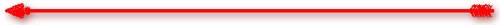 2023  ~ Toloma Fellowship & Induction at Camp McConnellAugust 25-26, 2023Check in time 6:00 pm – 8:00 pm Friday	 Check out after 10:00 pm Saturday PL1 Indicate weekend	:	 SUMMER: August 25-26, 20232   Name _______________________________________   Date of Birth ____/____/____  Home Phone __________________        Address __________________________________________________________________ Cell Phone ___________________        City ___________________________________________   State _________   Zip _________________ Unit ______________         Chapter _____________________   E-Mail ___________________________________________________________________4 What are you paying for at this time:	  Lodge Member (Includes meals & Cracker-barrels)	$20	  Brotherhood Candidate (In addition to above for New Sash)	$19	(You are eligible if you have been an Ordeal Member for 6 Months)	  Late or Onsite Fee (If not Paid 5 days prior to Event)	$5	  Annual Dues	$20Make Checks Payable to: Greater Yosemite Council or GYC BSA	Total Enclosed = ____________6 Please use one form per member.  Send form and payment to: Greater Yosemite Council / Toloma Lodge, 4031 Technology Dr, Modesto, CA 95356-9490